									Update Form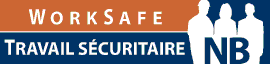 Alternative Assessment Procedure (AAP) for Interjurisdictional Trucking and TransportPlease select one:❑ I no longer engage in interjurisdictional transport (go to Certification section and sign the form)❑ I engage in interjurisdictional transport (complete the sections below)Please check the provinces/territories 1) where your workers are travelling in; 2) where your workers live in; 3) where the business has an establishment. Write your employer number if you are registered in others jurisdictions.Eligible industriesCertificationAlternative Assessment Procedure (AAP) for Interjurisdictional Trucking and TransportSummary of terms and conditions Once AAP is accepted by WorkSafeNB (the assessing board), the terms and conditions form part of a legally binding contract. These terms and conditions incorporate by reference the Interjurisdictional Agreement on Workers' Compensation (the IJA) and carry the same force and effect as that document.  The IJA may be revised from time to time without notice. Once published, those revisions are incorporated into these terms and conditions.Once AAP is accepted, the firm will pay assessments for each impacted worker to the assessing board in accordance with the Alternative Assessment Procedure (AAP). The assessing board will notify the appropriate registering board(s) of its acceptance of the firm for the AAP. If the firm employs workers living in any jurisdiction other than New Brunswick, the firm must contact the workers’ compensation authority in that jurisdiction to ascertain whether registration is required and to secure compensation coverage for all eligible workers.A worker’s right to claim benefits from the jurisdiction of residence or the jurisdiction of injury is not affected by this procedure.General informationThe AAP forms part of the Interjurisdictional Agreement on Workers’ Compensation (the IJA), an agreement between all Canadian workers’ compensation authorities. Changes to the IJA are made public on the Association of Workers’ Compensation Boards of Canada website, www.awcbc.org, where you can also obtain a copy of the IJA. Each workers’ compensation authority in Canada generally requires an out-of-province firm to pay premiums for every worker who travels in or through the province or territory; however, a firm that elects the AAP will pay premiums to the workers’ compensation authority in the jurisdiction where a worker lives, provided the worker is eligible for compensation coverage from that jurisdiction for work undertaken anywhere in Canada. Once AAP has been approved, the Assessing Board will notify Registering Boards and a registration will generally be established in each applicable jurisdiction.Payment and reporting optionsA firm engaged in an eligible interjurisdictional industry may elect one of the following options:Report earnings and pay premiums to each workers’ compensation authority for work performed in that jurisdiction. In trucking and transportation industries, earnings and premiums are based on a percentage of kilometers driven in each province or territory.Elect the AAP, which allows the firm to report interjurisdictional earnings and pay premiums for a worker to the workers' compensation authority in the jurisdiction where the worker lives.An employer who elects the AAP may only use this method of paying assessment premiums for a worker performing work in an included industry and working in more than one jurisdiction. An employer must continue to pay assessments for all other workers in the province or territory where they work.Participation in the AAP is for a full calendar year and mid-year changes will not be permitted. To withdraw from the AAP, a firm must provide written notice to the assessing board and each registering board before the applicable calendar year begins. The firm will then be withdrawn from the AAP effective January 1 of the next calendar year.Business Legal nameWorkSafeNB employer numberBusiness Trade nameTelephone numberPlease check as applicable.Workers drive 
in or through…Workers live in…The firm has a place of business in…Account number(if you are registered 
in another jurisdiction)AlbertaBritish ColumbiaManitobaNew BrunswickNewfoundland and LabradorNorthwest Territories and Nunavut Nova ScotiaOntarioPrince Edward IslandQuébecSaskatchewanYukonPlease indicate the industry in which your firm is operating (check all that applies).Please indicate the industry in which your firm is operating (check all that applies).Please indicate the industry in which your firm is operating (check all that applies).Please indicate the industry in which your firm is operating (check all that applies).Bulk Liquids TruckingGeneral Freight TruckingCouriers, Messengers and Delivery  Specialized Freight TruckingDry Bulk Materials TruckingUsed Household and Office Goods Moving  Forest Products TruckingOther (please specify)Other (please specify)Name of authorized signing authority (please print)Position titleSignature of authorized signing authorityDate (yyyy-mm-dd) 